ANEXO 1: DATOS GENERALES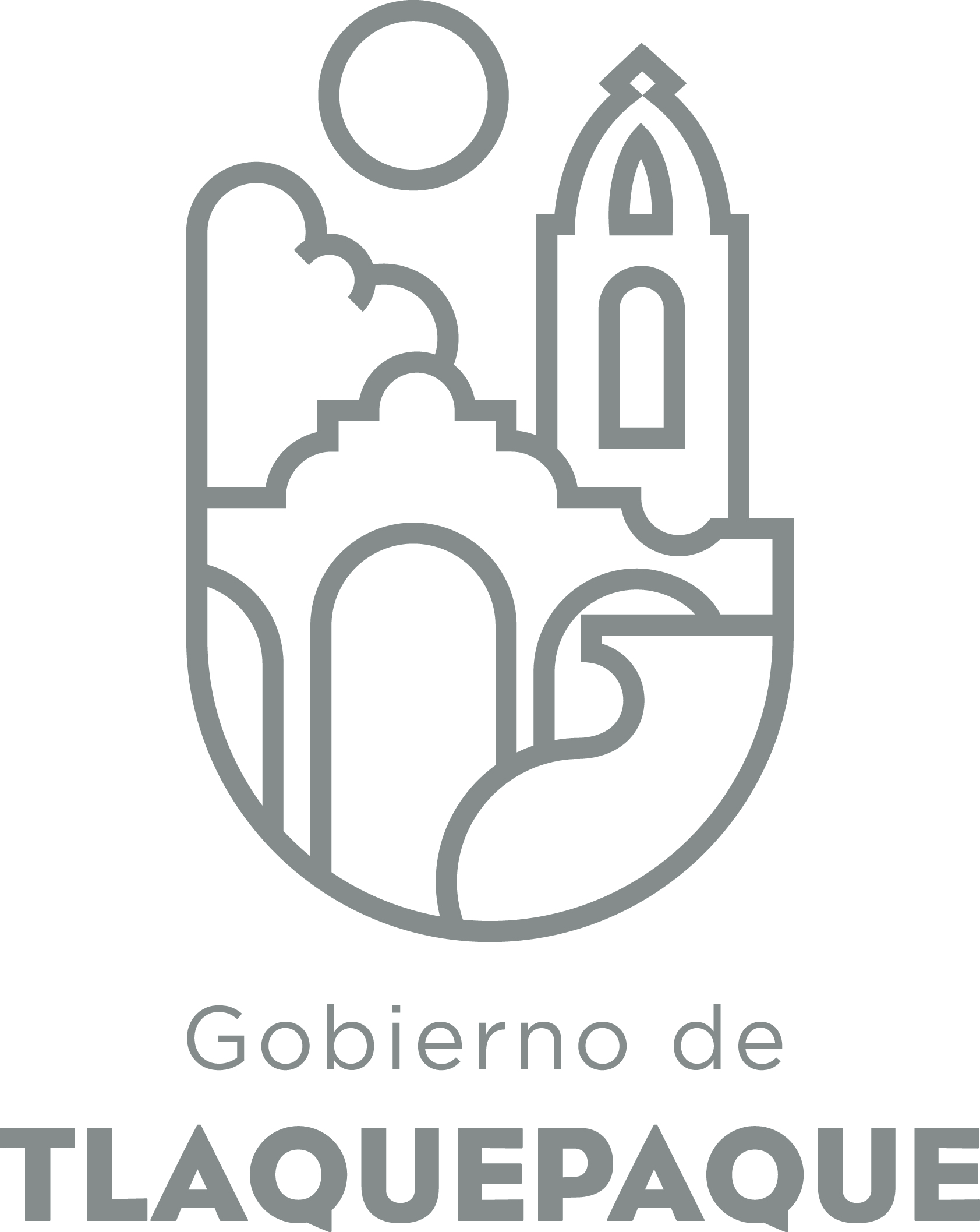 ANEXO 2: OPERACIÓN DE LA PROPUESTAElaborado por: DGPP / PP / PLVA)Nombre del programa/proyecto/servicio/campañaA)Nombre del programa/proyecto/servicio/campañaA)Nombre del programa/proyecto/servicio/campañaA)Nombre del programa/proyecto/servicio/campañaESCUELA POR ESCUELAESCUELA POR ESCUELAESCUELA POR ESCUELAESCUELA POR ESCUELAESCUELA POR ESCUELAESCUELA POR ESCUELAEjeEje55B) Dirección o Área ResponsableB) Dirección o Área ResponsableB) Dirección o Área ResponsableB) Dirección o Área ResponsableOrganismo Publico Descentralizado: CONSEJO MUNICIPAL CONTRA LAS ADICCIONES EN SAN PEDRO TLAQUEPAQUE (COMUCAT)Organismo Publico Descentralizado: CONSEJO MUNICIPAL CONTRA LAS ADICCIONES EN SAN PEDRO TLAQUEPAQUE (COMUCAT)Organismo Publico Descentralizado: CONSEJO MUNICIPAL CONTRA LAS ADICCIONES EN SAN PEDRO TLAQUEPAQUE (COMUCAT)Organismo Publico Descentralizado: CONSEJO MUNICIPAL CONTRA LAS ADICCIONES EN SAN PEDRO TLAQUEPAQUE (COMUCAT)Organismo Publico Descentralizado: CONSEJO MUNICIPAL CONTRA LAS ADICCIONES EN SAN PEDRO TLAQUEPAQUE (COMUCAT)Organismo Publico Descentralizado: CONSEJO MUNICIPAL CONTRA LAS ADICCIONES EN SAN PEDRO TLAQUEPAQUE (COMUCAT)EstrategiaEstrategia5.105.10C)  Problemática que atiende la propuestaC)  Problemática que atiende la propuestaC)  Problemática que atiende la propuestaC)  Problemática que atiende la propuestaEl aumento en el consumo con drogas de inicio, y de alto impacto en los niños, niñas y jóvenes de San Pedro Tlaquepaque, La desinformación respecto a los estragos en el consumo de sustancias psicoactivas.El aumento en el consumo con drogas de inicio, y de alto impacto en los niños, niñas y jóvenes de San Pedro Tlaquepaque, La desinformación respecto a los estragos en el consumo de sustancias psicoactivas.El aumento en el consumo con drogas de inicio, y de alto impacto en los niños, niñas y jóvenes de San Pedro Tlaquepaque, La desinformación respecto a los estragos en el consumo de sustancias psicoactivas.El aumento en el consumo con drogas de inicio, y de alto impacto en los niños, niñas y jóvenes de San Pedro Tlaquepaque, La desinformación respecto a los estragos en el consumo de sustancias psicoactivas.El aumento en el consumo con drogas de inicio, y de alto impacto en los niños, niñas y jóvenes de San Pedro Tlaquepaque, La desinformación respecto a los estragos en el consumo de sustancias psicoactivas.El aumento en el consumo con drogas de inicio, y de alto impacto en los niños, niñas y jóvenes de San Pedro Tlaquepaque, La desinformación respecto a los estragos en el consumo de sustancias psicoactivas.Línea de AcciónLínea de Acción5.10.3 – 5.10.55.10.3 – 5.10.5C)  Problemática que atiende la propuestaC)  Problemática que atiende la propuestaC)  Problemática que atiende la propuestaC)  Problemática que atiende la propuestaEl aumento en el consumo con drogas de inicio, y de alto impacto en los niños, niñas y jóvenes de San Pedro Tlaquepaque, La desinformación respecto a los estragos en el consumo de sustancias psicoactivas.El aumento en el consumo con drogas de inicio, y de alto impacto en los niños, niñas y jóvenes de San Pedro Tlaquepaque, La desinformación respecto a los estragos en el consumo de sustancias psicoactivas.El aumento en el consumo con drogas de inicio, y de alto impacto en los niños, niñas y jóvenes de San Pedro Tlaquepaque, La desinformación respecto a los estragos en el consumo de sustancias psicoactivas.El aumento en el consumo con drogas de inicio, y de alto impacto en los niños, niñas y jóvenes de San Pedro Tlaquepaque, La desinformación respecto a los estragos en el consumo de sustancias psicoactivas.El aumento en el consumo con drogas de inicio, y de alto impacto en los niños, niñas y jóvenes de San Pedro Tlaquepaque, La desinformación respecto a los estragos en el consumo de sustancias psicoactivas.El aumento en el consumo con drogas de inicio, y de alto impacto en los niños, niñas y jóvenes de San Pedro Tlaquepaque, La desinformación respecto a los estragos en el consumo de sustancias psicoactivas.No. de PP EspecialNo. de PP EspecialD) Ubicación Geográfica / Cobertura  de ColoniasD) Ubicación Geográfica / Cobertura  de ColoniasD) Ubicación Geográfica / Cobertura  de ColoniasD) Ubicación Geográfica / Cobertura  de ColoniasEscuelas: primarias a partir de 4to, 5to y 6to grado, secundarias y preparatorias del Municipio.Escuelas: primarias a partir de 4to, 5to y 6to grado, secundarias y preparatorias del Municipio.Escuelas: primarias a partir de 4to, 5to y 6to grado, secundarias y preparatorias del Municipio.Escuelas: primarias a partir de 4to, 5to y 6to grado, secundarias y preparatorias del Municipio.Escuelas: primarias a partir de 4to, 5to y 6to grado, secundarias y preparatorias del Municipio.Escuelas: primarias a partir de 4to, 5to y 6to grado, secundarias y preparatorias del Municipio. Indicador ASE Indicador ASED) Ubicación Geográfica / Cobertura  de ColoniasD) Ubicación Geográfica / Cobertura  de ColoniasD) Ubicación Geográfica / Cobertura  de ColoniasD) Ubicación Geográfica / Cobertura  de ColoniasEscuelas: primarias a partir de 4to, 5to y 6to grado, secundarias y preparatorias del Municipio.Escuelas: primarias a partir de 4to, 5to y 6to grado, secundarias y preparatorias del Municipio.Escuelas: primarias a partir de 4to, 5to y 6to grado, secundarias y preparatorias del Municipio.Escuelas: primarias a partir de 4to, 5to y 6to grado, secundarias y preparatorias del Municipio.Escuelas: primarias a partir de 4to, 5to y 6to grado, secundarias y preparatorias del Municipio.Escuelas: primarias a partir de 4to, 5to y 6to grado, secundarias y preparatorias del Municipio.ZAPZAPE) Nombre del Enlace o ResponsableE) Nombre del Enlace o ResponsableE) Nombre del Enlace o ResponsableE) Nombre del Enlace o ResponsableLic. Abril Martin del Campo Aceves. Tel. 3860-1965comucat@tlaquepaque.gob.mxLic. Abril Martin del Campo Aceves. Tel. 3860-1965comucat@tlaquepaque.gob.mxLic. Abril Martin del Campo Aceves. Tel. 3860-1965comucat@tlaquepaque.gob.mxLic. Abril Martin del Campo Aceves. Tel. 3860-1965comucat@tlaquepaque.gob.mxLic. Abril Martin del Campo Aceves. Tel. 3860-1965comucat@tlaquepaque.gob.mxLic. Abril Martin del Campo Aceves. Tel. 3860-1965comucat@tlaquepaque.gob.mxVinc al PNDVinc al PNDF) Objetivo específicoF) Objetivo específicoF) Objetivo específicoF) Objetivo específicoTalleres informativos a la población educativa constituida por niños  de educación primaria y secundaria realizados. Talleres informativos a la población educativa constituida por niños  de educación primaria y secundaria realizados. Talleres informativos a la población educativa constituida por niños  de educación primaria y secundaria realizados. Talleres informativos a la población educativa constituida por niños  de educación primaria y secundaria realizados. Talleres informativos a la población educativa constituida por niños  de educación primaria y secundaria realizados. Talleres informativos a la población educativa constituida por niños  de educación primaria y secundaria realizados. Vinc al PEDVinc al PEDF) Objetivo específicoF) Objetivo específicoF) Objetivo específicoF) Objetivo específicoTalleres informativos a la población educativa constituida por niños  de educación primaria y secundaria realizados. Talleres informativos a la población educativa constituida por niños  de educación primaria y secundaria realizados. Talleres informativos a la población educativa constituida por niños  de educación primaria y secundaria realizados. Talleres informativos a la población educativa constituida por niños  de educación primaria y secundaria realizados. Talleres informativos a la población educativa constituida por niños  de educación primaria y secundaria realizados. Talleres informativos a la población educativa constituida por niños  de educación primaria y secundaria realizados. Vinc al PMetDVinc al PMetDG) Perfil de la población atendida o beneficiarios.G) Perfil de la población atendida o beneficiarios.G) Perfil de la población atendida o beneficiarios.G) Perfil de la población atendida o beneficiarios.Niños, niñas, adolescentes y jóvenes que cursen algún grado escolar.Niños, niñas, adolescentes y jóvenes que cursen algún grado escolar.Niños, niñas, adolescentes y jóvenes que cursen algún grado escolar.Niños, niñas, adolescentes y jóvenes que cursen algún grado escolar.Niños, niñas, adolescentes y jóvenes que cursen algún grado escolar.Niños, niñas, adolescentes y jóvenes que cursen algún grado escolar.Niños, niñas, adolescentes y jóvenes que cursen algún grado escolar.Niños, niñas, adolescentes y jóvenes que cursen algún grado escolar.Niños, niñas, adolescentes y jóvenes que cursen algún grado escolar.Niños, niñas, adolescentes y jóvenes que cursen algún grado escolar.H) Tipo de propuestaH) Tipo de propuestaH) Tipo de propuestaH) Tipo de propuestaH) Tipo de propuestaJ) No de BeneficiariosJ) No de BeneficiariosK) Fecha de InicioK) Fecha de InicioK) Fecha de InicioFecha de CierreFecha de CierreFecha de CierreFecha de CierreProgramaCampañaServicioProyectoProyectoHombresMujeres01 Enero del 201701 Enero del 201701 Enero del 201731 Diciembre 201731 Diciembre 201731 Diciembre 201731 Diciembre 2017XFedEdoMpioxxxxI) Monto total estimadoI) Monto total estimadoI) Monto total estimado$40,000.00$40,000.00Fuente de financiamientoFuente de financiamientoA)Actividades a realizar para la obtención del producto esperado Aplicación de POSIT (Problem Oriented Screening Instrument for Teenagers) es un cuestionario de tamizaje que contempla siete áreas de funcionamiento: uso/abuso de sustancias, salud mental, relaciones familiares, relaciones con amigos, nivel educativo, interés laboral y conducta agresiva/delincuencia, para detectar de manera temprana a personas vulnerables o en riesgo de consumir sustancias adictivas, a partir de los resultados se imparten talleres vivenciales, de autoconocimiento y proyecto de vida y se le brinda atención psicológica a los jóvenes que ya tienen un problema de consumo y/o adicción.Aplicación de POSIT (Problem Oriented Screening Instrument for Teenagers) es un cuestionario de tamizaje que contempla siete áreas de funcionamiento: uso/abuso de sustancias, salud mental, relaciones familiares, relaciones con amigos, nivel educativo, interés laboral y conducta agresiva/delincuencia, para detectar de manera temprana a personas vulnerables o en riesgo de consumir sustancias adictivas, a partir de los resultados se imparten talleres vivenciales, de autoconocimiento y proyecto de vida y se le brinda atención psicológica a los jóvenes que ya tienen un problema de consumo y/o adicción.Aplicación de POSIT (Problem Oriented Screening Instrument for Teenagers) es un cuestionario de tamizaje que contempla siete áreas de funcionamiento: uso/abuso de sustancias, salud mental, relaciones familiares, relaciones con amigos, nivel educativo, interés laboral y conducta agresiva/delincuencia, para detectar de manera temprana a personas vulnerables o en riesgo de consumir sustancias adictivas, a partir de los resultados se imparten talleres vivenciales, de autoconocimiento y proyecto de vida y se le brinda atención psicológica a los jóvenes que ya tienen un problema de consumo y/o adicción.Aplicación de POSIT (Problem Oriented Screening Instrument for Teenagers) es un cuestionario de tamizaje que contempla siete áreas de funcionamiento: uso/abuso de sustancias, salud mental, relaciones familiares, relaciones con amigos, nivel educativo, interés laboral y conducta agresiva/delincuencia, para detectar de manera temprana a personas vulnerables o en riesgo de consumir sustancias adictivas, a partir de los resultados se imparten talleres vivenciales, de autoconocimiento y proyecto de vida y se le brinda atención psicológica a los jóvenes que ya tienen un problema de consumo y/o adicción.Aplicación de POSIT (Problem Oriented Screening Instrument for Teenagers) es un cuestionario de tamizaje que contempla siete áreas de funcionamiento: uso/abuso de sustancias, salud mental, relaciones familiares, relaciones con amigos, nivel educativo, interés laboral y conducta agresiva/delincuencia, para detectar de manera temprana a personas vulnerables o en riesgo de consumir sustancias adictivas, a partir de los resultados se imparten talleres vivenciales, de autoconocimiento y proyecto de vida y se le brinda atención psicológica a los jóvenes que ya tienen un problema de consumo y/o adicción.Aplicación de POSIT (Problem Oriented Screening Instrument for Teenagers) es un cuestionario de tamizaje que contempla siete áreas de funcionamiento: uso/abuso de sustancias, salud mental, relaciones familiares, relaciones con amigos, nivel educativo, interés laboral y conducta agresiva/delincuencia, para detectar de manera temprana a personas vulnerables o en riesgo de consumir sustancias adictivas, a partir de los resultados se imparten talleres vivenciales, de autoconocimiento y proyecto de vida y se le brinda atención psicológica a los jóvenes que ya tienen un problema de consumo y/o adicción.Aplicación de POSIT (Problem Oriented Screening Instrument for Teenagers) es un cuestionario de tamizaje que contempla siete áreas de funcionamiento: uso/abuso de sustancias, salud mental, relaciones familiares, relaciones con amigos, nivel educativo, interés laboral y conducta agresiva/delincuencia, para detectar de manera temprana a personas vulnerables o en riesgo de consumir sustancias adictivas, a partir de los resultados se imparten talleres vivenciales, de autoconocimiento y proyecto de vida y se le brinda atención psicológica a los jóvenes que ya tienen un problema de consumo y/o adicción.Aplicación de POSIT (Problem Oriented Screening Instrument for Teenagers) es un cuestionario de tamizaje que contempla siete áreas de funcionamiento: uso/abuso de sustancias, salud mental, relaciones familiares, relaciones con amigos, nivel educativo, interés laboral y conducta agresiva/delincuencia, para detectar de manera temprana a personas vulnerables o en riesgo de consumir sustancias adictivas, a partir de los resultados se imparten talleres vivenciales, de autoconocimiento y proyecto de vida y se le brinda atención psicológica a los jóvenes que ya tienen un problema de consumo y/o adicción.Aplicación de POSIT (Problem Oriented Screening Instrument for Teenagers) es un cuestionario de tamizaje que contempla siete áreas de funcionamiento: uso/abuso de sustancias, salud mental, relaciones familiares, relaciones con amigos, nivel educativo, interés laboral y conducta agresiva/delincuencia, para detectar de manera temprana a personas vulnerables o en riesgo de consumir sustancias adictivas, a partir de los resultados se imparten talleres vivenciales, de autoconocimiento y proyecto de vida y se le brinda atención psicológica a los jóvenes que ya tienen un problema de consumo y/o adicción.Aplicación de POSIT (Problem Oriented Screening Instrument for Teenagers) es un cuestionario de tamizaje que contempla siete áreas de funcionamiento: uso/abuso de sustancias, salud mental, relaciones familiares, relaciones con amigos, nivel educativo, interés laboral y conducta agresiva/delincuencia, para detectar de manera temprana a personas vulnerables o en riesgo de consumir sustancias adictivas, a partir de los resultados se imparten talleres vivenciales, de autoconocimiento y proyecto de vida y se le brinda atención psicológica a los jóvenes que ya tienen un problema de consumo y/o adicción.Aplicación de POSIT (Problem Oriented Screening Instrument for Teenagers) es un cuestionario de tamizaje que contempla siete áreas de funcionamiento: uso/abuso de sustancias, salud mental, relaciones familiares, relaciones con amigos, nivel educativo, interés laboral y conducta agresiva/delincuencia, para detectar de manera temprana a personas vulnerables o en riesgo de consumir sustancias adictivas, a partir de los resultados se imparten talleres vivenciales, de autoconocimiento y proyecto de vida y se le brinda atención psicológica a los jóvenes que ya tienen un problema de consumo y/o adicción.Aplicación de POSIT (Problem Oriented Screening Instrument for Teenagers) es un cuestionario de tamizaje que contempla siete áreas de funcionamiento: uso/abuso de sustancias, salud mental, relaciones familiares, relaciones con amigos, nivel educativo, interés laboral y conducta agresiva/delincuencia, para detectar de manera temprana a personas vulnerables o en riesgo de consumir sustancias adictivas, a partir de los resultados se imparten talleres vivenciales, de autoconocimiento y proyecto de vida y se le brinda atención psicológica a los jóvenes que ya tienen un problema de consumo y/o adicción.Aplicación de POSIT (Problem Oriented Screening Instrument for Teenagers) es un cuestionario de tamizaje que contempla siete áreas de funcionamiento: uso/abuso de sustancias, salud mental, relaciones familiares, relaciones con amigos, nivel educativo, interés laboral y conducta agresiva/delincuencia, para detectar de manera temprana a personas vulnerables o en riesgo de consumir sustancias adictivas, a partir de los resultados se imparten talleres vivenciales, de autoconocimiento y proyecto de vida y se le brinda atención psicológica a los jóvenes que ya tienen un problema de consumo y/o adicción.Aplicación de POSIT (Problem Oriented Screening Instrument for Teenagers) es un cuestionario de tamizaje que contempla siete áreas de funcionamiento: uso/abuso de sustancias, salud mental, relaciones familiares, relaciones con amigos, nivel educativo, interés laboral y conducta agresiva/delincuencia, para detectar de manera temprana a personas vulnerables o en riesgo de consumir sustancias adictivas, a partir de los resultados se imparten talleres vivenciales, de autoconocimiento y proyecto de vida y se le brinda atención psicológica a los jóvenes que ya tienen un problema de consumo y/o adicción.B) Principal producto esperado (base para el establecimiento de metas)Estudiantes informados y con bases para no consumir sustancias adictivas.Estudiantes informados y con bases para no consumir sustancias adictivas.Estudiantes informados y con bases para no consumir sustancias adictivas.Estudiantes informados y con bases para no consumir sustancias adictivas.Estudiantes informados y con bases para no consumir sustancias adictivas.Estudiantes informados y con bases para no consumir sustancias adictivas.Estudiantes informados y con bases para no consumir sustancias adictivas.Estudiantes informados y con bases para no consumir sustancias adictivas.Estudiantes informados y con bases para no consumir sustancias adictivas.Estudiantes informados y con bases para no consumir sustancias adictivas.Estudiantes informados y con bases para no consumir sustancias adictivas.Estudiantes informados y con bases para no consumir sustancias adictivas.Estudiantes informados y con bases para no consumir sustancias adictivas.Estudiantes informados y con bases para no consumir sustancias adictivas.Indicador de Resultados vinculado al PMD según Línea de Acción Reducción del índice de drogadicción.Reducción de incidencias de jóvenes en conflicto con la ley.Reducción del índice de drogadicción.Reducción de incidencias de jóvenes en conflicto con la ley.Reducción del índice de drogadicción.Reducción de incidencias de jóvenes en conflicto con la ley.Reducción del índice de drogadicción.Reducción de incidencias de jóvenes en conflicto con la ley.Reducción del índice de drogadicción.Reducción de incidencias de jóvenes en conflicto con la ley.Reducción del índice de drogadicción.Reducción de incidencias de jóvenes en conflicto con la ley.Reducción del índice de drogadicción.Reducción de incidencias de jóvenes en conflicto con la ley.Reducción del índice de drogadicción.Reducción de incidencias de jóvenes en conflicto con la ley.Reducción del índice de drogadicción.Reducción de incidencias de jóvenes en conflicto con la ley.Reducción del índice de drogadicción.Reducción de incidencias de jóvenes en conflicto con la ley.Reducción del índice de drogadicción.Reducción de incidencias de jóvenes en conflicto con la ley.Reducción del índice de drogadicción.Reducción de incidencias de jóvenes en conflicto con la ley.Reducción del índice de drogadicción.Reducción de incidencias de jóvenes en conflicto con la ley.Reducción del índice de drogadicción.Reducción de incidencias de jóvenes en conflicto con la ley.Indicador vinculado a los Objetivos de Desarrollo Sostenible 3, 43, 43, 43, 43, 43, 43, 43, 43, 43, 43, 43, 43, 43, 4AlcanceCorto PlazoCorto PlazoCorto PlazoMediano PlazoMediano PlazoMediano PlazoMediano PlazoMediano PlazoMediano PlazoMediano PlazoLargo PlazoLargo PlazoLargo PlazoLargo PlazoAlcancexxxxxxxC) Valor Inicial de la MetaValor final de la MetaValor final de la MetaValor final de la MetaValor final de la MetaValor final de la MetaValor final de la MetaNombre del indicadorNombre del indicadorNombre del indicadorNombre del indicadorNombre del indicadorFormula del indicadorFormula del indicadorFormula del indicador1,500 Alumnos0 Escuelas Primarias0 Escuelas Secundarias1,500 Alumnos__ Escuelas Primarias__ Escuelas Secundarias1,500 Alumnos__ Escuelas Primarias__ Escuelas Secundarias1,500 Alumnos__ Escuelas Primarias__ Escuelas Secundarias1,500 Alumnos__ Escuelas Primarias__ Escuelas Secundarias1,500 Alumnos__ Escuelas Primarias__ Escuelas Secundarias1,500 Alumnos__ Escuelas Primarias__ Escuelas SecundariasPlanteles educativos intervenidos y alumnos capacitados en las áreas de detección del uso y abuso de sustancias psicoadictivas y su abordaje en intervención temprana.Planteles educativos intervenidos y alumnos capacitados en las áreas de detección del uso y abuso de sustancias psicoadictivas y su abordaje en intervención temprana.Planteles educativos intervenidos y alumnos capacitados en las áreas de detección del uso y abuso de sustancias psicoadictivas y su abordaje en intervención temprana.Planteles educativos intervenidos y alumnos capacitados en las áreas de detección del uso y abuso de sustancias psicoadictivas y su abordaje en intervención temprana.Planteles educativos intervenidos y alumnos capacitados en las áreas de detección del uso y abuso de sustancias psicoadictivas y su abordaje en intervención temprana.Clave de presupuesto determinada en Finanzas para la etiquetación de recursosClave de presupuesto determinada en Finanzas para la etiquetación de recursosClave de presupuesto determinada en Finanzas para la etiquetación de recursosClave de presupuesto determinada en Finanzas para la etiquetación de recursosClave de presupuesto determinada en Finanzas para la etiquetación de recursosClave de presupuesto determinada en Finanzas para la etiquetación de recursosClave de presupuesto determinada en Finanzas para la etiquetación de recursosCronograma Anual  de ActividadesCronograma Anual  de ActividadesCronograma Anual  de ActividadesCronograma Anual  de ActividadesCronograma Anual  de ActividadesCronograma Anual  de ActividadesCronograma Anual  de ActividadesCronograma Anual  de ActividadesCronograma Anual  de ActividadesCronograma Anual  de ActividadesCronograma Anual  de ActividadesCronograma Anual  de ActividadesCronograma Anual  de ActividadesCronograma Anual  de ActividadesCronograma Anual  de ActividadesD) Actividades a realizar para la obtención del producto esperado ENEFEBMARMARABRMAYMAYJUNJULAGSSEPOCTNOVDICAplicación de POSITxxxTalleres vivenciales a partir de resultadosxxxxxxxAtención a niños / jóvenes detectadosxxxxxxxTalleres de prevenciónxxxxxxxxxCursos de veranoxxxxx